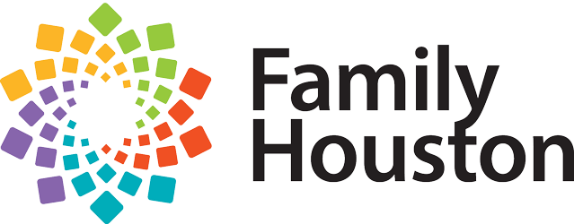 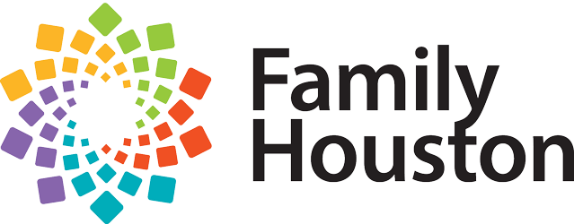 Marketing and Development CoordinatorPOSITION SUMMARY: The Marketing and Development Coordinator is a key member of the Development Team and reports to the Chief Marketing and Development Officer. Their primary focus is adding expertise and providing support to the Development Team in carrying out the marketing and fundraising strategy set by the Family Houston Board of Directors. They do that by crafting communication, creating content, and managing the various development and communication systems. The successful candidate is a highly collaborative professional and has a strong work ethic. They can anticipate work needs and follow through with minimum direction and follow-up on their own initiative. Reports to: Chief Marketing and Development OfficerEssential Responsibilities and DutiesMarketing/CommsThoughtful and prompt email communicationHelp develop marketing collateral that aligns with Family Houston’s voice and branding guidelinesMaintain org-wide stock of all marketing collateral, ordering as neededDesign and edit graphics for web and print as needed (this position does not serve as the main graphic design support for the team, but will supplement graphic design efforts)Manage campaigns and digital marketing initiatives across web, email, social, paid and earned media, meeting deadlines and ensuring uniformity of messagingCoordinate, write, execute social media campaignsManage social media editorial calendarRespond to online user comments and inquiriesProvides admin support to the websiteOther duties as required
DevelopmentTrack donor contributions and acknowledgement lettersAssist the Director of Individual Giving to ensure integrity of the CRM, adding records and updating content as neededSupports the annual luncheon and other key fundraising events by getting quotes, liaising with vendors and performing other duties as neededGather necessary content/data from various department and the field to complete campaigns as necessaryOther duties as required
Position CompetenciesAble to work independently and to be creative and intuitive, all while exercising sound judgementAble to manage multiple projects and meet deadlines on timeHigh level of detail orientationTrustworthyMust be able to be productive in an open-office environmentAble to maintain a professional demeanor under pressureCritical thinking; able to offer insightful and concise feedback 
Minimum Requirements:Bachelor’s degree in communications, marketing, or journalism preferred. Equivalent combinations of education and experience will be consideredGraphic design skill and experience with Adobe Creative Suite (InDesign esp)Some knowledge of CRM systems, specifically Raiser’s EdgeExceptional writing abilityExperience with formatting, reviewing, and proofreading materials for content and grammarKnowledge of or experience with Email Solution Providers (MailChimp)Experience with digital marketing and a knowledge of SEO best-practicesFamiliarity with WordPress platform
This is a salaried, exempt position with a range of 40,000 - $45,000. Benefits include full medical, dental, and vision benefits, paid time off, short-term and long-term disability and 403b retirement plan.  To Apply:  Please send resume to hr@familyhouston.org.  In addition, please provide 1-2 writing samples and 2-3 examples of social media content as a .pdf or a .docx file